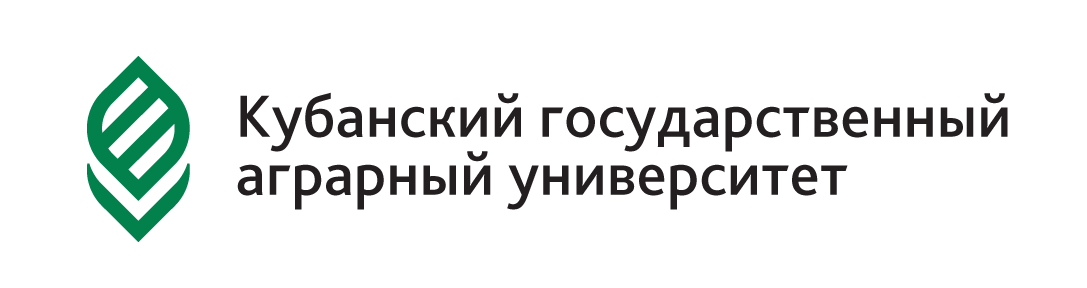 Кубанский государственный аграрный университетимени И. Т. ТрубилинаВопросы очного тура олимпиады школьников «Агро» по предмету «ХИМИЯ»2020-2021 учебный годАзот может выполнять только роль  восстановителя в следующих соединениях:N2O3     HNO3Mg3N2   NaNO2NH4ClУкажите вещества, которые реагируют с этанолом, но не реагируют с этаналем:соляная кислотакалийперманганат калиябром молекулярныйводород Выберите из списка вещества, с которыми аланин не вступает в реакцию:КислородВодородГидроксид литияСоляная кислотаСульфат натрияУкажите вещества с молекулярной кристаллической решеткой:Нитрат аммонияПропанолБутират калияОксид калияазотная кислотаВыберите из списка реакции, проходящие по радикальному механизмуГидратация пропенаТермический крекинг нонанаХлорирование циклопентанаГидрогалогенирование пропенаХлорирование толуола в присутствии хлорида алюминияВыберите вещества, в молекулах которых есть одна или несколько π-связей3-этилгептанЦиклобутанПентин-2ТолуолПропанол-2Выберите из списка вещества, при взаимодействии которых образуется метилат нитрия:Метановая кислотаГидроксид натрияНатрийОксид натрияМуравьиный спиртВ результате реакции горения диэтиламина с последующим охлаждением продуктов была получена смесь двух газов, общий  объем которой составил 36 л. Вычислите объем образовавшегося азота (л), с точностью до целых.12 Какую массу соли хлорида магния нужно добавить к 500 г 11%-ного раствора хлорида магния, чтобы получить раствор с массовой долей 20%? (Ответ указать с точностью до десятых)56,3 Установите соответствие между формулой вещества и реагентами, с каждым из которых вещество может взаимодействовать:А2, Б3, В4, Г1Задания с развернутым ответом:Осуществите превращения, написав уравнения реакции. Используйте структурные формулы веществ, назовите соединения Х1, Х2, Х3, Х4. Х1  С14Н14   Х2  Х3  C14H12  X4Осуществите превращения, написав уравнения реакции. Используйте структурные формулы веществ, назовите соединения Х1, Х2, Х3, Х4. Х1  С14Н14   Х2  Х3  C14H12  X4Реакция 1 (реакция Вюрца бензилбромида):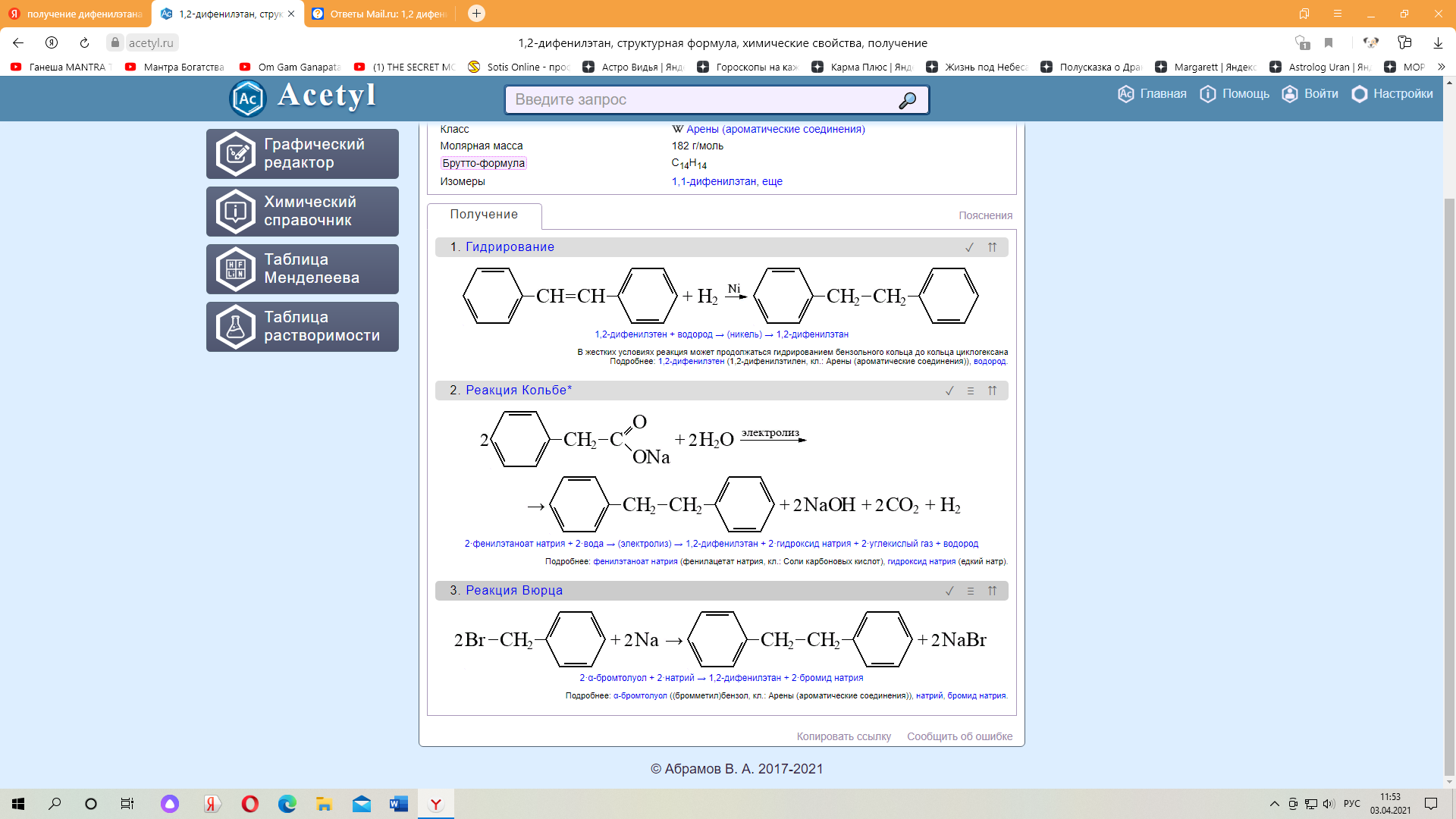 Реакция 2 (хлорирование 1,2-дофенилэтана на свету):Реакция 3 (взаимодействие 1,2-дифенил-1-хлорэтана с водным раствором щелочи):Реакция 4 (дегидратация в присутствии серной кислоты):Реакция 5 (окисление 1,2-дифенилэтена перманганатом калия в кислой среде):12. Раствор соли желто-коричневого цвета (нитрат) смешали с раствором  карбоната натрия, в результате выпал осадок и выделился газ. Осадок отфильтровали, промыли, прокалили. Твердый остаток после прокаливания разделили и растворили одну половину в растворе серной кислоты, половину сплавили с щелочью. При пропускании газа через раствор известковой воды наблюдали помутнение.Запишите уравнения описанных выше реакций.  (20 баллов)2Fe(NO3)3 + 3Na2CO3 + 3H2O → 2Fe(OH)3 + 6NaNO3 + 3CO22Fe(OH)3  Fe2O3 + 3H2O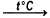 2Fe(OH)3 + 3H2SO4 → Fe2(SO4)3 + 6H2OFe(OH)3 + NaOH → NaFeO2 + 2 H2O13. Первоклассник Дима помогал деду готовить раствор медного купороса, чтобы обработать побеги клубники для защиты от насекомых и грибковой плесени. В справочнике дачника Дима прочитал деду, что нужно приготовить 1-2% раствор, здесь же прилагался расчет массы медного купороса и воды для приготовления. По нему дачники и приготовили 2 кг 2%-ного раствора сульфата меди красивого голубого цвета. Пока дедушка работал на грядках, Дима учился взвешивать на весах, железная гайка весила 20 г. Затем Дима побежал гулять, а когда дедушка позвал внука помочь распылять раствор, оказалось, что гайка упала в ведро, а цвет раствора стал бледнее. Дима высушил и снова взвесил гайку, теперь она весила 20,7 г! Помогите рассчитать дачникам концентрацию раствора сульфата меди после реакции с железной гайкой.Дано:ωр-ра (CuSO4) =2%=0,02mр-ра (CuSO4) =2 кг=200 гmисх (Fe) =20 г mисх (Fe) =20 г m2(Na2CO3) =20,7 гω2р-ра (CuSO4) - ?М (CuSO4) = 160 г/мольМ (Cu) = 64 г/мольМ (Fe) = 56 г/мольРешение:Запишем уравнение реакции взаимодействия жеоезной гайки с сульфатом меди:Fe + CuSO4 = FeSO4 + CuРассчитаем массу и количество вещества сульфата меди 2%-го в 2 кг раствора:m в-ва (CuSO4) =ω·m р-ра (CuSO4) = 0,02 · 2000 = 40 гn (CuSO4) = = Найдем, какое количество сульфата меди вступило в реакцию с железной гайкой, если определенная масса железа переходила с гайки в раствор, а медь осаждалась на гайке, причем число молей реагирующих веществ одинаково, принимаем его на х моль.n(CuSO4) = n(Fe) = х моль∆m(гайки) = – m(Fe) + m (Cu)  20,7 – 20 = – 56х + 64х0,7 = 8хх= 0,0875 моль (по 0,0875 моль железа и сульфата меди вступило в реакцию)Рассчитаем количество вещества и массу сульфата меди, оставшуюся в растворе после удаления гайки из раствора:n(CuSO4)ост = n(CuSO4)исх – n(CuSO4)реаг = 0,25 – 0,0875 = 0,1625 мольm(CuSO4) ост = n∙M (CuSO4) = 0,1625 моль ∙ 160 г/моль = 26 гТак как масса раствора уменьшится на столько, на сколько увеличится масса гайки, найдем массу раствора медного купороса после окончания реакции:mр-ра(CuSO4) ост= mр-ра(CuSO4) ост – ∆m(гайки) = 2000 – 0,7 = 1999,7 гРассчитаем массовую долю сульфата меди в растворе после удаления из него гайки:Ответ: ω2р-ра (CuSO4) = 1,3%.А) Серная кислота1) О2, Н2, CuOБ) Гидроксид стронция2) (CuOH)2SO4, КОН, Sr(NO3)2В) Гидроксид алюминия3) HNO3, SO3, Na2SO4Г) Угарный газ4) LiOH, HNO3, Na2O5) H2O, Fe, CuCl2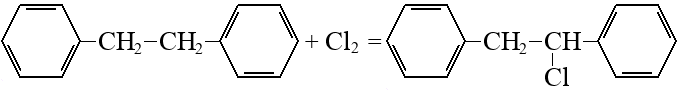 + HCl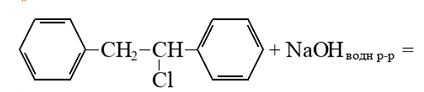 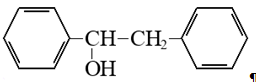 + NaCl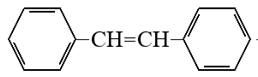 5+8 KMnO4 + 12H2SO4 =10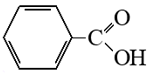 + 4K2SO4+ 8MnSO4+ 12 H2OХ 1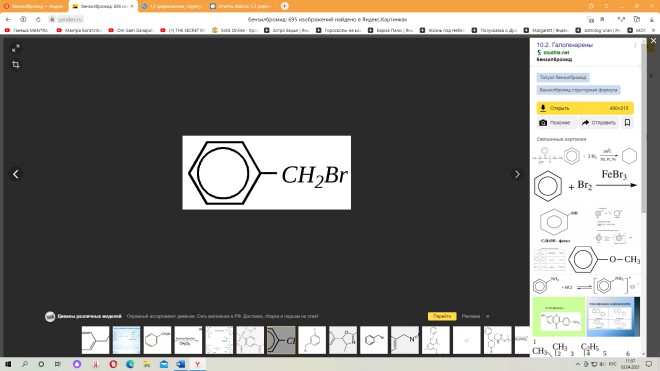 бензилбромид (бромтолуол)Х 2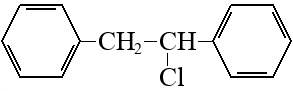 1,2-дифенил-1-хлорэтанХ3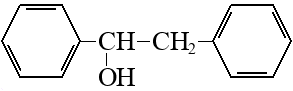 1,2-дифенилэтанолХ4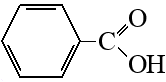 Бензойная кислота